Segue atividades  para primeira semana de “isolamento social”( 06 de abril à 13 de abril).Copiar e resolver no caderno.Não esquecer de colocar a  data.Bons Estudos!COM AJUDA DE UM FAMILIAR LEIA O TEXTO ABAIXO, DEPOIS COPIE NO CADERNO SEGUINDO AS ORIENTAÇÕES PASSADA NO GRUPO E ILUSTRE ( DESENHE):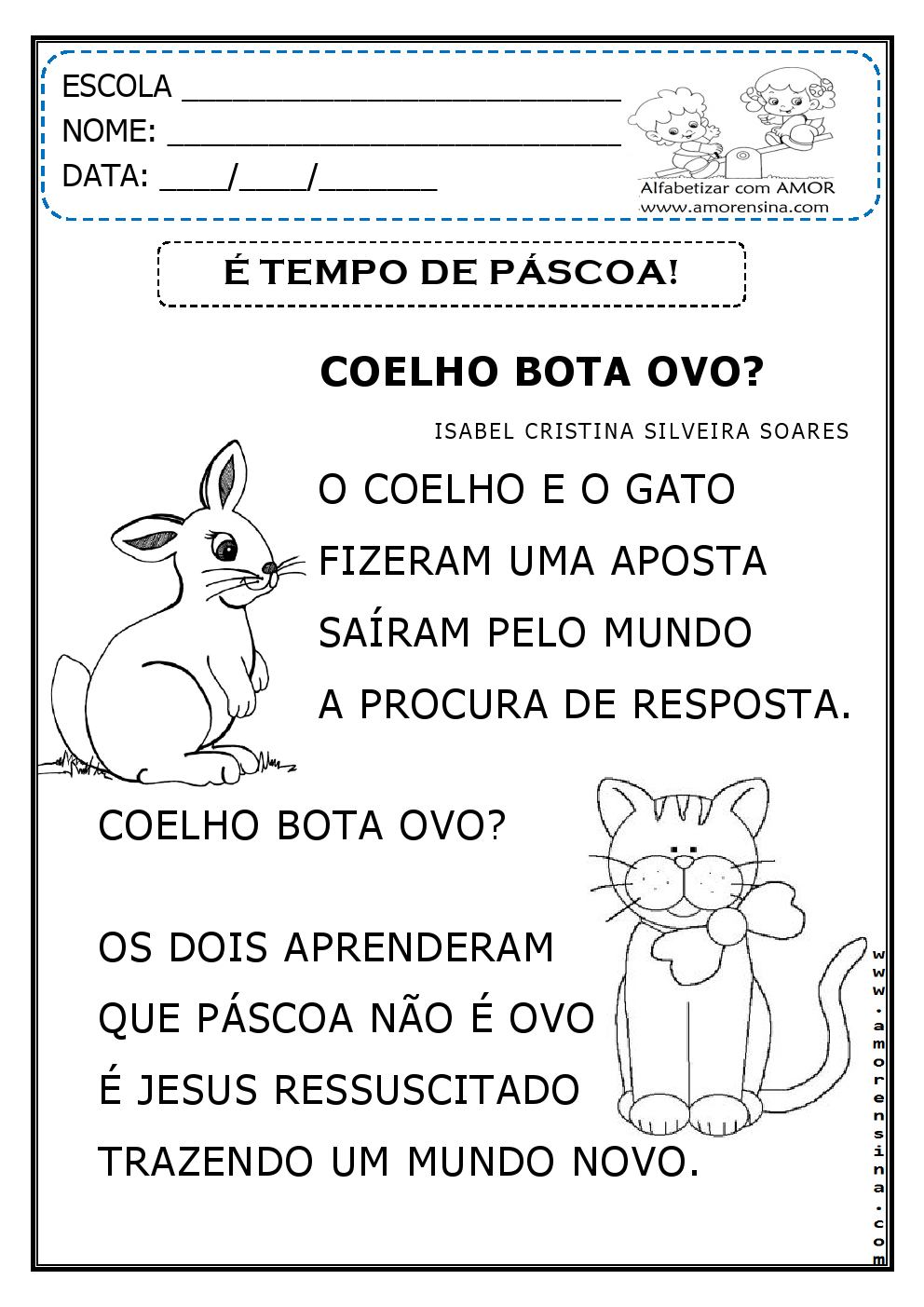 RETIRE DO TEXTO UMA  PALAVRA QUE INICIE  COM A LETRA:B= ___________________________________________________________________C= ___________________________________________________________________G= ___________________________________________________________________J= ____________________________________________________________________DESENHE ABAIXO O QUE SE PEDE:RESOLVA AS ADIÇÕES ABAIXO: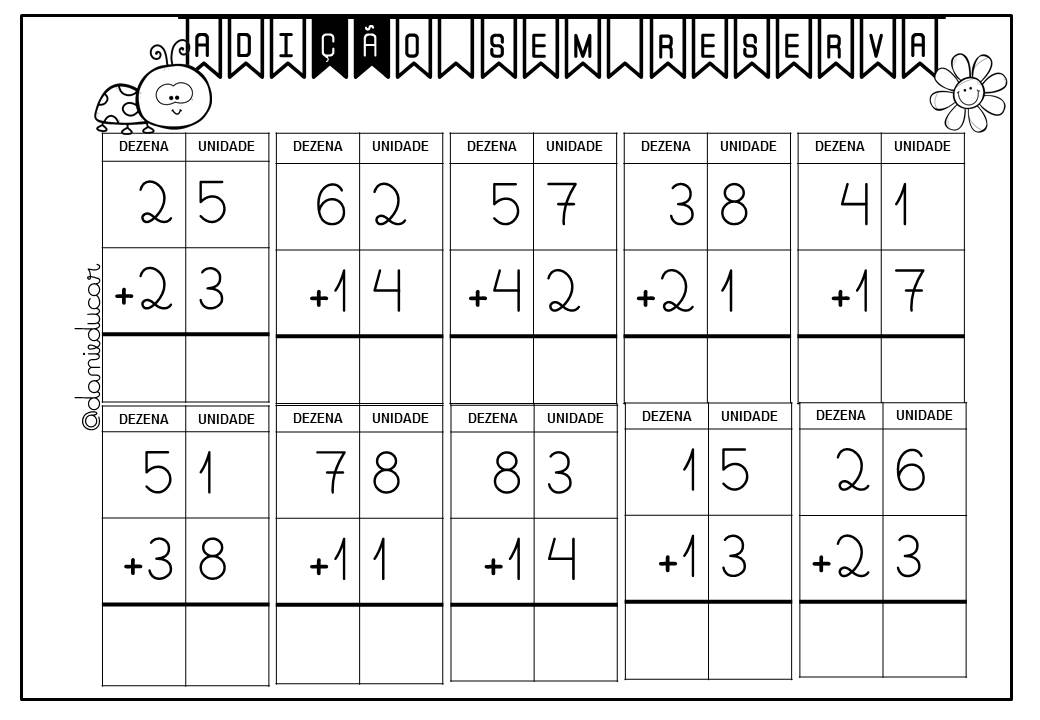 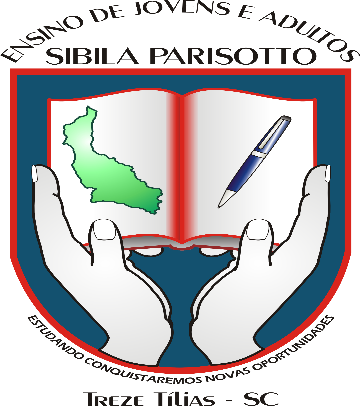 EJA - ENSINO DE JOVENS E ADULTOS SIBILA       PARISOTTOTreze Tílias, ........... de ...................................de 2020.Diretora: Nelceni Surdi.Professora: Fabiana Barbosa                                Aluno(a)...........................................................................1 DÚZIA DE OVOS DE PÁSCOA1 DEZENA DE  CENOURA